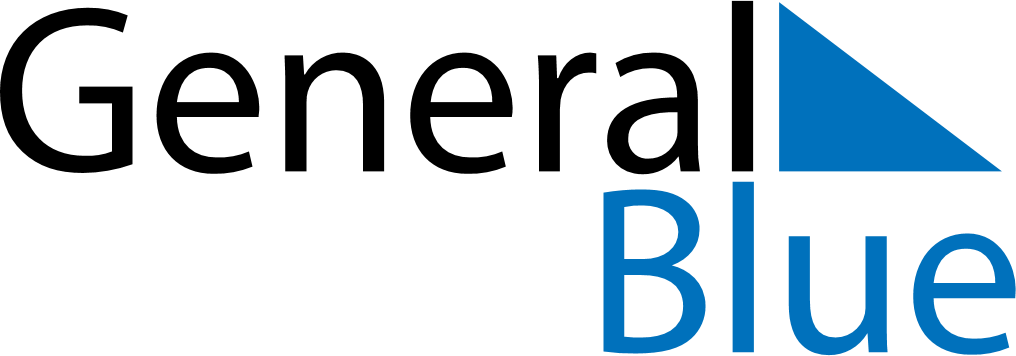 May 2024May 2024May 2024May 2024May 2024May 2024Dublin, Leinster, IrelandDublin, Leinster, IrelandDublin, Leinster, IrelandDublin, Leinster, IrelandDublin, Leinster, IrelandDublin, Leinster, IrelandSunday Monday Tuesday Wednesday Thursday Friday Saturday 1 2 3 4 Sunrise: 5:50 AM Sunset: 8:53 PM Daylight: 15 hours and 3 minutes. Sunrise: 5:48 AM Sunset: 8:55 PM Daylight: 15 hours and 7 minutes. Sunrise: 5:46 AM Sunset: 8:57 PM Daylight: 15 hours and 10 minutes. Sunrise: 5:44 AM Sunset: 8:59 PM Daylight: 15 hours and 14 minutes. 5 6 7 8 9 10 11 Sunrise: 5:42 AM Sunset: 9:00 PM Daylight: 15 hours and 18 minutes. Sunrise: 5:40 AM Sunset: 9:02 PM Daylight: 15 hours and 21 minutes. Sunrise: 5:38 AM Sunset: 9:04 PM Daylight: 15 hours and 25 minutes. Sunrise: 5:36 AM Sunset: 9:06 PM Daylight: 15 hours and 29 minutes. Sunrise: 5:35 AM Sunset: 9:07 PM Daylight: 15 hours and 32 minutes. Sunrise: 5:33 AM Sunset: 9:09 PM Daylight: 15 hours and 36 minutes. Sunrise: 5:31 AM Sunset: 9:11 PM Daylight: 15 hours and 39 minutes. 12 13 14 15 16 17 18 Sunrise: 5:29 AM Sunset: 9:12 PM Daylight: 15 hours and 42 minutes. Sunrise: 5:28 AM Sunset: 9:14 PM Daylight: 15 hours and 46 minutes. Sunrise: 5:26 AM Sunset: 9:16 PM Daylight: 15 hours and 49 minutes. Sunrise: 5:24 AM Sunset: 9:17 PM Daylight: 15 hours and 52 minutes. Sunrise: 5:23 AM Sunset: 9:19 PM Daylight: 15 hours and 56 minutes. Sunrise: 5:21 AM Sunset: 9:21 PM Daylight: 15 hours and 59 minutes. Sunrise: 5:20 AM Sunset: 9:22 PM Daylight: 16 hours and 2 minutes. 19 20 21 22 23 24 25 Sunrise: 5:18 AM Sunset: 9:24 PM Daylight: 16 hours and 5 minutes. Sunrise: 5:17 AM Sunset: 9:25 PM Daylight: 16 hours and 8 minutes. Sunrise: 5:15 AM Sunset: 9:27 PM Daylight: 16 hours and 11 minutes. Sunrise: 5:14 AM Sunset: 9:28 PM Daylight: 16 hours and 14 minutes. Sunrise: 5:13 AM Sunset: 9:30 PM Daylight: 16 hours and 17 minutes. Sunrise: 5:11 AM Sunset: 9:31 PM Daylight: 16 hours and 19 minutes. Sunrise: 5:10 AM Sunset: 9:33 PM Daylight: 16 hours and 22 minutes. 26 27 28 29 30 31 Sunrise: 5:09 AM Sunset: 9:34 PM Daylight: 16 hours and 24 minutes. Sunrise: 5:08 AM Sunset: 9:35 PM Daylight: 16 hours and 27 minutes. Sunrise: 5:07 AM Sunset: 9:37 PM Daylight: 16 hours and 29 minutes. Sunrise: 5:06 AM Sunset: 9:38 PM Daylight: 16 hours and 32 minutes. Sunrise: 5:05 AM Sunset: 9:39 PM Daylight: 16 hours and 34 minutes. Sunrise: 5:04 AM Sunset: 9:41 PM Daylight: 16 hours and 36 minutes. 